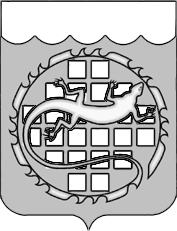 О проведении муниципального этапа областного конкурса юных экологов «Тропинка» На основании приказа Управления образования администрации Озерского городского округа Челябинской области от 15 июня 2016г. № 236 «Об утверждении перечней муниципальных мероприятий для обучающихся образовательных организаций, подведомственных Управлению образования, в 2016-2017 учебном году», в целях развития у обучающихся познавательного интереса к природе, привлечения их внимания к актуальным экологическим проблемам региона, п р и к а з ы в а ю:1. Провести муниципальный этап областного конкурса юных экологов «Тропинка»  16 февраля 2017г. в соответствии с положением.2. Утвердить положение о проведении муниципального этапа областного конкурса юных экологов «Тропинка»  (приложение).3. Директору МБУ ДО «ДЭБЦ» Косажевской Н.В. создать организационно-технические и методические условия для проведения муниципального этапа областного конкурса юных экологов «Тропинка».4. Контроль исполнения приказа возложить на старшего инспектора образовательных учреждений отдела общего и дополнительного образования Несмирную А.М.И.о. начальника  Управления                                                                О.В. Втехина        Приложение         к приказу Управления образования        от ____________ 2017г. № _______Положение о проведении муниципального этапа областного конкурса юных экологов «Тропинка»I. Цели и задачиКонкурс проводится в целях развития у обучающихся познавательного интереса к природе и привлечения внимания к актуальным экологическим проблемам региона.Задачи конкурса:Формирование у обучающихся целостного представления о взаимодействии природы, человека и общества.Развитие мышления, расширение природоведческого кругозора.Воспитание экологической культуры.Развитие коммуникативных навыков, приобретение умения работать в команде.II. Время и место проведенияКонкурс состоится 15 февраля 2018г. в 15.00ч. в МБУ ДО «ДЭБЦ». Регистрация  – с 14.30ч.III. Участники В конкурсе принимают участие команды в составе 3-х человек из числа обучающихся 2-4 классов общеобразовательных организаций или обучающихся организаций дополнительного образования аналогичного возраста. 	IV. Содержание и условия проведения 4. Конкурс состоит из 3-х этапов, обязательных для каждой команды: «Природные сообщества», «Все обо всем», «Край, в котором я живу».4.1.  Первый этап – «Природные сообщества».Участники конкурса должны иметь представление об особенностях типичных экосистем своей местности – естественных, природных сообществах – лес (хвойный, смешанный, лиственный), степь, водоем, луг. Знать типичных обитателей этих сообществ, определить по 5 видов растений и животных (приложение к положению);   иметь   представление  о   пространственной структуре распределения их в сообществе, принадлежности данных организмов к определенной экологической группе, учитывая экологические связи и взаимодействия со средой обитания (особенности биологии, приспособительные формы, окраска, образ жизни, пищевые, информационные связи).Участники конкурса  должны уметь определять наиболее известные виды грибов по таблицам, коллекциям и муляжам, отличать съедобные грибы от несъедобных и ядовитых, знать условия произрастания грибов, способы их размножения, роль грибов в круговороте веществ в природе, приносимые ими вред и пользу, правила сбора грибов.4.2. Второй этап – «Все обо всем».Участники конкурса  должны знать правила поведения  человека в природе, уметь объяснять необходимость выполнения их для экологически грамотного взаимодействия человека с природой. Иметь элементарную степень знакомства с современным состоянием экологических проблем. По предложенным образцам, свидетельствующим о пребывании животного (погрызы, повреждения, гнезда птиц, рисунки и фотографии следов), конкурсанты должны определить вид животного и обосновать, по каким признакам было произведено определение.4.3.Третий этап – «Край, в котором я живу».Конкурсанты должны знать виды охраняемых территорий Челябинской области (заповедники, заказники, памятники природы, национальные парки), их назначение и режим природопользования, продемонстрировать знание растений и животных Челябинской области, занесенных в Красную книгу, уметь определить основные причины снижения численности  данных видов.4.4. Критерии оценки участников на этапах конкурса:V. Подведение итоговРезультаты конкурса определяются по общей сумме набранных баллов на каждом этапе.Победители и призеры конкурса награждаются дипломами.Участники конкурса, не занявшие призовые места, получают свидетельство участника конкурса.VI. Срок, порядок и форма подачи заявкиДля участия в конкурсе необходимо подать заявку по ниже представленной форме в срок до 13 февраля 2018г. на e-mail:  debcozersk@yandex.ru  или в кабинет № 14 МБУ ДО «ДЭБЦ» (ул. Горная, 14).Заявка МБОУ СОШ  № _______ на участиев муниципальном этапе областного конкурса юных экологов «Тропинка»	VIII. Куратор конкурса – Смирнова Ольга Александровна, заместитель директора МБУ ДО «ДЭБЦ», телефон 7-66-92.Приложение к положению о проведении муниципального этапа областного конкурса юных экологов «Тропинка»                                                Список растений и грибовДеревья: береза повислая, дуб черешчатый, ива остролистная (верба), ель обыкновенная, клен платановидный, клен ясенелистный, лиственница сибирская, липа сердцелистная, осина дрожащая, ольха серая, сосна обыкновенная, сосна сибирская (кедровая),  пихта сибирская, рябина обыкновенная, тополь бальзамический, черемуха обыкновенная,  яблоня сибирская, ясень обыкновенный.Кустарники и полукустарники: барбарис обыкновенный, боярышник кроваво-красный, брусника обыкновенная, бузина красная, жимолость обыкновенная,  лещина, обыкновенная (орешник), малина обыкновенная, крушина  ломкая, калина обыкновенная, снежноягодник, сирень обыкновенная, черника обыкновенная,  шиповник коричный.Травянистые растения: венерин башмачок настоящий, венерин башмачок крупноцветковый, ветреница уральская, герань луговая, горец птичий (спорыш), душица обыкновенная, зверобой продырявленный,  земляника лесная, ирис сибирский, кислица обыкновенная, крапива двудомная, ковыль красивейший, купальница европейская, ландыш майский, лопух большой,  лук голубой, одуванчик лекарственный, пастушья сумка обыкновенная, пижма обыкновенная, подорожник большой, полынь горькая, пустырник сердечный, пырей ползучий, рябчик русский, тысячелистник обыкновенный, фиалка душистая, ячмень гривастый, ятрышник  шлемоносный.Водные и околоводные растения: кувшинка белая, кубышка малая, камыш озерный, калужница болотная, осока  двудомная, рогоз широколистный, тростник обыкновенный, хвощ приречный.Мхи, папоротники, грибы: щитовник мужской, политрих  волосоносный (кукушкин лен).Шляпочные грибы: белый гриб, волнушка розовая, масленок обыкновенный, моховик зеленый, мухомор красный, мухомор пантерный, опенок летний, опенок осенний, опенок  ложный, подберезовик обыкновенный, подосиновик красный, поганка  бледная,  рыжик  деликатесный, сыроежка пищевая.Грибы – паразиты: мукор, пенициллиум, трутовик настоящий, трутовик сосновый.Растения – барометры: акация желтая (карагана древовидная), вьюнок полевой, кислица обыкновенная, клевер луговой, звездчатка злаковидная, одуванчик  лекарственный.                                          Список животных            Млекопитающие: белка обыкновенная,  бобр обыкновенный, бурундук азиатский, волк обыкновенный, выхухоль русская, выдра,  еж обыкновенный, еж ушастый, заяц-русак, заяц-беляк, кабан, косуля европейская, крот европейский, куница лесная, лисица обыкновенная,  лисица-корсак, лось,  медведь бурый,  мышь-малютка, ондатра, рысь, сурок-байбак.Птицы: балобан, беркут, воробей домовый, воробей полевой, ворона серая, галка обыкновенная, глухарь, грач, гусь серый, дятел большой пестрый, дятел-желна, дрофа обыкновенная, зяблик, иволга, казарка краснозобая, кулик-ходулочник, клест-сосновик, клест-еловик, кряква обыкновенная, лебедь-кликун, неясыть серая, орел степной, орлан - белохвост, поползень, перепел, синица большая,  снегирь обыкновенный, свиристель обыкновенный, сорока обыкновенная, сойка обыкновенная, соловей восточный, тетерев-косач, трясогузка белая, филин обыкновенный, цапля серая, чайка озерная, черноголовый хохотун, щегол.Земноводные и пресмыкающиеся: веретеница ломкая, гадюка обыкновенная, жаба серая, жерлянка краснобрюхая, лягушка остромордая, тритон обыкновенный, черепаха болотная, уж обыкновенный, углозуб сибирский, ящерица прыткая.Рыбы: бычок-подкаменщик, ерш обыкновенный, карась золотой, линь, окунь обыкновенный, плотва обыкновенная (чебак), сом европейский,  судак обыкновенный, щука  обыкновенная.Насекомые: аполлон обыкновенный, белянка капустная, божья коровка семиточечная, бронзовка зеленая, водолюб черный, водомерка обыкновенная, гладыш обыкновенный, голубянка, дневной павлиний глаз, дыбка степная, жужелица красотел, жужелица ребристая, жук-навозник, жук-олень, клоп–солдатик, клоп ягодный, крапивница обыкновенная, короед-типограф, комар обыкновенный,  махаон, медведица Гера, муравей  рыжий лесной, муха  мясная синяя,  плавунец окаймленный, пчела медоносная, переливница тополевая,  стрекоза большое коромысло, стрекоза стрелка, стрекоза  красотка-девушка, стрекоза бабка,  хрущ майский,  шмель степной, щитник ягодный.Паукообразные и ракообразные: дафния обыкновенная, паук-крестовик, паук-серебрянка, рак  речной, циклоп.Словарь юного натуралистаУчастники конкурса должны знать основные экологические понятия:1. Адаптация2. Антропогенные факторы3. Биогеоценоз4. Биологические ритмы5. Влаголюбивые растения6. Засухоустойчивые растения7. Жизненные формы:- животных (наземные, подземные, древесные, воздушные, водные)- растений (древесные, полудревесные,  наземные травянистые, водные травы)8. Избегание неблагоприятных условий (спячка, кочевки, перелеты, запасание пищи)9. Конкуренция10. Кочевой образ жизни11. Местообитание12. Морозоустойчивость13. Нейтральные виды14. Оседлый образ жизни15. Отношения (хищник-жертва, паразит-хозяин)16. Паразитизм17. Пирамида экологическая 18. Пищевые связи19. Среда обитания20. Споры (размножение папоротников, мхов, грибов)21. Светолюбивые растения22. Теневыносливые растения23. Тенелюбивые растения24. Фенология25. Хищники26. Цепи питания27. Экосистема28. Экологические факторы29. Экология30. ЯрусностьРассылка: дело, Несмирная А.М., МБУ ДО «ДЭБЦ», общеобразовательные организации, организации дополнительного образования                                       .№                                 .                                                          .№                                 .                    №Параметры оценкиКол-во баллов1Грамотность и  логичность ответа До 52Эрудированность конкурсанта До 53Понимание экологических взаимосвязей между элементами рассматриваемых сообществ До 5Максимальное кол-во баллов на каждом этапеМаксимальное кол-во баллов на каждом этапе15Всего за три этапа (максимальное кол-во баллов)Всего за три этапа (максимальное кол-во баллов)45№ п/пФ.И.О. участникаКласс Ф.И.О. педагога-наставника1.2.3.